Primorsko-goranska županija, Upravni odjel za prostorno uređenje, graditeljstvo i zaštitu okoliša, rješavajući po zahtjevu koji su zatražili investitori Filičić Sandra, OIB 86364328775 i Filičić David, OIB 31145748047, oboje iz Viškova, Juraši 40, temeljem članka 99. stavak 1. Zakona o gradnji („Narodne novine“ broj 153/13, 20/17), a u vezi članka 61. Zakona o izmjenama i dopunama Zakona o gradnji („Narodne novine” broj 39/19) i članka 36. Zakona o izmjenama i dopunama Zakona o gradnji  („Narodne novine” broj 125/19),  izdaje sljedećuGRAĐEVINSKU DOZVOLU1. Dozvoljava se:Rekonstrukcija slobodnostojeće obiteljske kuće, na k.č.br. 16/1, k.o. Marinići, (nastala od k.č. 16/1, 16/3, i dijela k.č. 16/2, k.o. Marinići), 2. b skupine  iz čl. 4. Zakona o gradnji, po zahtjevu koji su zatražili investitori Filičić Sandra, OIB 86364328775 i Filičić David, OIB 31145748047, oboje iz Viškova, Juraši 40, skladu sa glavnim projektom zajedničke oznake 17011107-GP od svibnja 2019. godine, koji je ovjerio glavni projektant Hajrudin Redžović, ing. građ. ovlašteni inženjer građevinarstva, broj ovlaštenja G 743, koji je izrađen u KONCEPT d.o.o., Kostrena, a sastavni je dio građevinske dozvole.2. Glavni projekt iz točke 1. izreke ove dozvole sadržava 3 (tri) mape:MAPA 1: Arhitektonski projekt, broj 1701107, od svibnja 2019. godine,  izrađen u društvu KONCEPT d.o.o., Kostrena, projektant arhitektonskog projekta, ovlašteni arhitekta Zoran Jerčinović,dipl. ing. arh. ovlašteni arhitekt, broj ovlaštenja A 118.Građevinski projekt - konstrukcije i projekt vodovoda i kanalizacija, broj 1701107, od svibnja 2019. godine, izrađen u društvu KONCEPT d.o.o., Kostrena, projektant ovlašteni inženjer građevinarstva, Hajrudin Redžović, ing. građ. ovlašteni inženjer građevinarstva, broj ovlaštenja G 743. Projekt elektrotehničkih instalacija, broj 1701107 od svibnja 2019. godine, izrađen u društvu KONCEPT d.o.o. Kostrena, projektant ovlašteni inženjer elektrotehnike, Marin Lučić, dipl. ing. el., broj ovlaštenja E 2304.MAPA 2: Geodetski projekt, oznaka geodetskog projekta: 2020-87, od travnja 2020. godine, izrađen u Geo-Kvarner d.o.o., Kostrena, od ovlaštenog inženjera geodezije Zdeslav Marinović, dipl.ing.geod., broj ovlaštenja Geo 797, te ovjeren od Državne geodetske uprave, Područni ured za katastar Rijeka, KLASA: 932-06/20-02/00383, URBROJ: 541-17-01/4-20-3 od 21. svibnja 2020. godine,MAPA 3: Strojarski projekt, projekt grijanja i hlađenja, broj 131/19, od svibnja 2019. godine, izrađen u društvu TIMING d.o.o. Rijeka, projektant ovlašteni inženjer strojarstava Danilo Vujnović, dipl. ing. stroj. broj ovlaštenja S 1199.3. Ova građevinska dozvola prestaje važiti ako investitor ne pristupi građenju  u roku od tri godine od dana pravomoćnosti iste.4. Investitor je dužan građenje građevine iz točke 1. izreke ovoga rješenja te stručni nadzor građenja povjeriti osobama koje ispunjavaju uvjete za obavljanje djelatnosti građenja, odnosno obavljanja stručnog nadzora građenja.5. Investitor je dužan ovom tijelu prijaviti početak građenja najkasnije osam dana prije početka građenja.6. Građenju građevine može se pristupiti ako je u katastru formirana građevna čestica.7. Zgrada iz toč. 1. u pogledu vanjskog izgleda i uređenja građevne čestice mora biti dovršena u roku od 7 godina od dana prijave početka građenja. 8. Građevina iz točke 1. ovoga rješenja može se početi koristiti, odnosno staviti u pogon nakon što investitor ishodi uporabnu dozvolu za građevinu.O b r a z l o ž e nj eInvestitori Filičić Sandra, OIB 86364328775 i Filičić David, OIB 31145748047, oboje iz Viškova, Juraši 40, zatražili su podneskom od 17. travnja 2019.godine, izdavanje građevinske dozvole za rekonstrukciju slobodnostojeće obiteljske kuće, na k.č.br. 16/1, k.o. Marinići, (nastala od k.č. 16/1, 16/3, i dijela k.č. 16/2, k.o. Marinići), 2. b  skupine iz čl. 4. Zakona o gradnji.Za predmetnu zgradu izdano je rješenje o izvedenom stanju ovog Upravnog odjela, KLASA: UP/I 361-03/13-13/2399, URBROJ: 2170/1-03-01/6-15-10 od 24. studenog 2015. godine, koje je postalo pravomoćno 29.prosinca 2015. godine, kojim se ozakonjuju završena slobodnostojeća, rekonstruirana stambena manje zahtjevna zgrada s jednim stanom i završena slobodnostojeća pomoćna zgrada u funkciji osnovne zgrade u kojoj se nalaze dva spremišta. Predmetnom rekonstrukcijom, ne mijenja se namjena građevine već se postiže funkcionalno i kvalitetnije rješenje stanovanja u obiteljskoj kući. U prizemlju se planira  dogradnja stambene jedinice, i to na sjevernom dijelu građevne čestice.  Uz zahtjev investitori su priložili dokumente propisane odredbom članka 108. stavak 2. Zakona o gradnji. tri primjerka glavnog projekta iz točke 2. izreke ovoga rješenja, potvrdu glavnog projekta u smislu članka 88. Zakona o gradnji,izjavu glavnog projektanta da je glavni projekt izrađen u skladu s prostornim planom i drugim propisima,Spisu predmeta priliježi i dokaz pravnog interesa za izdavanje građevinske dozvole i to: izvadak iz zemljišne knjige z.k.uložak 1728, k.o. Blažići, od 30. travnja 2020.  godine, izdan od Zemljišno-knjižnog odjela Općinskog suda u Rijeci, pod brojem 51261/2020.izvadak iz zemljišne knjige z.k.uložak 1729, k.o. Blažići, od 30. travnja 2020.  godine, izdan od Zemljišno-knjižnog odjela Općinskog suda u Rijeci, pod brojem 51262/2020,izvadak iz zemljišne knjige z.k.uložak 700, k.o. Blažići, od 30. travnja 2020.  godine, izdan od Zemljišno-knjižnog odjela Općinskog suda u Rijeci, pod brojem 51263/2020.Postojeća građevina dokazuje se Rješenjem o izvedenom stanju, KLASA: UP/I 361-03/13-13/2399, URBROJ: 2170/1-03-01/6-15-10 od 24. studenog 2015. godine, izdano po Upravnom odjelu za prostorno uređenje, graditeljstvo i zaštitu okoliša Primorsko-goranske županije,  Ispostava Rijeka, pravomoćno od 29.prosinca 2015. godine.U postupku izdavanja građevinske dozvole utvrđeno je:da su uz zahtjev priloženi svi propisani dokumenti iz članka 108. stavak 2. Zakona o gradnji,potvrde na glavni projekt nisu pribavljane, budući da predmetnom rekonstrukcijom posebni uvjeti i uvjeti priključenja građevne čestice ostaju nepromijenjeni, ne mijenja se namjena građevine kao niti broj  stambenih jedinica, osim izdane potvrde glavnog projekta u smislu odredbe čl. 88. Zakona o gradnji i to: Potvrda Općine Viškovo, Jedinstvenog upravnog odjela KLASA: UP/I-340-03/20-01/18, URBROJ: 2170-09-06/04-20-2 od 19. svibnja 2020. godine, teobavijest Hrvatskih voda, Vodnogospodarskog odjela za slivove Sjevernog Jadrana, Klasa: 325-01/22-03/0005152, Ur.broj: 374-23-3-22-2, od 17. svibnja 2022. godine, kojom se obavještava da nisu potrebni vodopravni uvjeti odnosno da nije potrebno ishoditi vodopravnu potvrdu.Uvidom u glavni projekt iz točke 1. ove dozvole, izrađenom po ovlaštenim osobama, utvrđeno je da je taj projekt izrađen u skladu sa odredbama slijedeće prostorno planske dokumentacije u smislu članka 110. stavka 1. točka 3. Zakona o gradnji:Urbanistički plan uređenja naselja Viškovo N1-1 /UPU 1/ („Službene novine Primorsko-goranske županije“ br. 17/12).Predmetni zahvat sukladan je s odredbama članka čl. 19., 20., 21. i dr. navedenog Plana, koji se odnose na namjenu, opće uvjete gradnje u sklopu građevinskog područja naselja, smještaj građevina, elemente oblikovanja građevina, elemente uređenja građevinske čestice, detaljne uvjete za oblikovanje, korištenje, uređenje prostora i elemenata zahvata u prostoru, mjere sprječavanja nepovoljna utjecaja na okoliš dr. kako se predmetni zahtjev odnosi na rekonstrukciju postojeće zgrade ne utvrđuje se mogućnost priključenja građevine na infrastrukturu prema čl.110. st. 5. Zakona o gradnji. Utvrđeno je da je glavni projekt izradila ovlaštena osoba, da je propisno označen, te izrađen na način da je onemogućena promjena njegova sadržaja odnosno zamjena njegovih dijelova.da je strankama u postupku omogućeno da izvrše uvid u spis preporučenim pozivom od 5. listopada 2023. godine. Stranke kojima je bila nemoguća ili neprikladna osobna dostava, pozvane su javnim pozivom sukladno čl. 116. st. 2. Zakona o gradnji. Poziv je dostavljen javnom objavom na elektroničkoj oglasnoj ploči upravnog tijela, oglasnoj ploči upravnog tijela te na građevnoj čestici. Stranke su pozvane na uvid u spis radi izjašnjenja 8. studenog 2023. godine,  na poziv se nije odazvala niti jedna stranaka, što je utvrđeno službenom bilješkom sastavljenom dana 20. studenog 2023. godine, od strane ovoga upravnog tijela.		Slijedom iznesenoga odlučeno je kao u izreci ove građevinske dozvole. Ova građevinska dozvola izdana je pozivom na odredbu članka 110. stavak 1. i 4. Zakona o gradnji.Upravna pristojba za izdavanje ovog rješenja prema Zakonu o upravnim pristojbama („Narodne novine“ br. 115/16, 114/22) u iznosu od 70,00 kn prema Tar.br. 1. i Tar.br. 2. Uredbe o tarifi upravnih pristojbi („Narodne novine“, broj 156/22).Upravna pristojba za izdavanje ove građevinske dozvole plaćena je u iznosu od 106,18 eura na račun broj HR7424020061800008005 prema tarifnom broju 20. Uredbe o tarifi upravnih pristojbi („Narodne novine“, broj 156/22).          UPUTA O PRAVNOM LIJEKU: Protiv ovog rješenja može se izjaviti žalba Ministarstvu prostornoga uređenja, graditeljstva i državne imovine, u roku od 15 dana od dana primitka. Žalba se predaje putem tijela koje je izdalo ovaj akt neposredno u pisanom obliku, poštom preporučeno, elektroničkim putem ili usmeno  na zapisnik. Na žalbu se plaća pristojba u iznosu 6,64 eura prema Tarifnom broju 3. Uredbe o tarifi upravnih pristojbi.Stranka se može odreći prava na žalbu neposredno u pisanom obliku, poštom preporučeno ili usmeno na zapisnik, od dana primitka prvostupanjskog rješenja do dana isteka roka za izjavljivanje žalbe.DOSTAVITI:Filičić Sandra, Viškovo, Juraši 40Filičić David, Viškovo, Juraši 40 Strankama koje se nisu odazvale pozivu za uvid, izlaganjem na oglasnoj ploči u trajanju od 8 danaU spis.NA ZNANJE (po izvršnosti):Primorsko-goranska županija,Upravni odjel za turizam, poduzetništvo i ruralni razvoj,Rijeka, Slogin kula 2/III Općina Viškovo, Viškovo, Vozišće 3Hrvatske vode,VGI Kvarnersko primorje i otoci, Rijeka, Verdieva 6/IVDržavna geodetska uprava, Područni ured za katastar Rijeka,Rijeka, Riva 10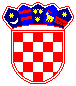 REPUBLIKA HRVATSKA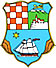 PRIMORSKO-GORANSKA ŽUPANIJAUPRAVNI ODJEL ZA PROSTORNO UREĐENJE, GRADITELJSTVO I ZAŠTITU OKOLIŠAKLASA:UP/I-361-03/19-06/145URBROJ:2170-03-01/4-23-13Rijeka,28. studeni  2023. Pročelnica izv. prof. dr. sc. Koraljka Vahtar - Jurković, dipl. ing. građ.